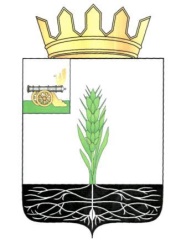 ФИНАНСОВОЕ УПРАВЛЕНИЕ АДМИНИСТРАЦИИ МУНИЦИПАЛЬНОГО ОБРАЗОВАНИЯ  «ПОЧИНКОВСКИЙ РАЙОН» СМОЛЕНСКОЙ ОБЛАСТИПРИКАЗот 29.12.2020                                                         №                                                          п р и к а з ы в а ю: Подпункт 4.3.1 пункта 4.3 раздела 4 Порядка составления и ведения сводной бюджетной росписи бюджета муниципального образования Починковского городского поселения Починковского района Смоленской области и бюджетных росписей главных распорядителей средств   бюджета муниципального образования Починковского городского поселения Починковского района Смоленской области  (главных администраторов источников финансирования дефицита бюджета муниципального образования Починковского городского поселения Починковского района Смоленской области, утвержденного приказом Финансового управления Администрации муниципального образования «Починковский район» Смоленской области от 01.03.2016 №22 (в редакции приказов Финансового управления Администрации муниципального образования «Починковский район» Смоленской области от 11.04.2018 №14, от 23.04.2018 №20, от 18.09.2019 №72), следующие изменения:в разделе 4:в пункте 4.3:в подпункте 4.3.1:абзац седьмой – двадцать первый изложить в следующей редакции:«Ввод данных об изменении сводной бюджетной росписи и лимитов бюджетных обязательств в ПК осуществляется главным распорядителем средств с указанием оснований для внесения изменений и следующих кодов вида изменений, указанных в строке «По вопросу»:001 – изменения, вносимые в связи с внесением изменений в решение о бюджете;002 – изменения, вносимые в случае изменения функций и полномочий главных распорядителей (распорядителей), получателей бюджетных средств, а также в связи с передачей муниципального имущества, изменением подведомственности распорядителей (получателей) бюджетных средств и при осуществлении органами местного самоуправления бюджетных полномочий, предусмотренных пунктом 5 статьи 154 Бюджетного кодекса Российской Федерации;003 – изменения, вносимые в случае поступления средств финансовой поддержки за счет средств Фонда содействия реформированию жилищно-коммунального хозяйства, не утвержденных в решение о бюджете;004 – изменения, вносимые в случае исполнения судебных актов, предусматривающих обращение взыскания на средства местного бюджета и (или) предусматривающих перечисление этих средств на счет оплаты судебных издержек, увеличения подлежащих уплате казенным учреждением сумм налогов, сборов, пеней, штрафов, а также социальных выплат (за исключением выплат, отнесенных к публичным нормативным обязательствам), установленных законодательством Российской Федерации;005 – изменения, вносимые в случае использования (перераспределения) средств резервного фонда Администрации муниципального образования; 006 – изменения, вносимые в случае перераспределения бюджетных ассигнований, предоставляемых на конкурсной основе;007 – изменения, вносимые в случае увеличения бюджетных ассигнований по отдельным разделам, подразделам, целевым статьям и видам расходов бюджета за счет экономии по использованию в текущем финансовом году бюджетных ассигнований на оказание муниципальных услуг – в пределах общего объема бюджетных ассигнований, предусмотренных главному распорядителю бюджетных средств в текущем финансовом году на оказание муниципальных услуг при условии, что увеличение бюджетных ассигнований по соответствующему виду расходов не превышает 10 процентов;008 – изменения, связанные с распределением средств, зарезервированных в составе утвержденных бюджетных ассигнований;009 – изменения, вносимые в случае образования положительной (отрицательной) разницы между фактически поступившим и прогнозировавшимся объемом доходов местного бюджета, учитываемых при формировании дорожного фонда муниципального образования Починковского городского поселения Починковского района Смоленской области и (или) в связи с неполным использованием бюджетных ассигнований дорожного фонда муниципального образования Починковского городского поселения  Починковского района Смоленской области в отчетном финансовом году;010 – изменения, вносимые в случае использования возвращенных в доход местного бюджета средств межбюджетных трансфертов, полученных в отчетном финансовом году в форме субсидий, субвенций и иных межбюджетных трансфертов, имеющих целевое назначение, и не использованных в указанном финансовом году, в объеме, не превышающем остатка указанных межбюджетных трансфертов, для финансирования расходов местного бюджета, соответствующим целям предоставления указанных межбюджетных трансфертов;011 – изменения, вносимые в случае изменения типа (подведомственности) муниципальных учреждений;012 – изменения, вносимые в случае внесения изменений в муниципальную программу в части перераспределения бюджетных ассигнований по подпрограммам и мероприятиям, а также включения новых мероприятий, в пределах общего объема бюджетных ассигнований, предусмотренных в текущем году решением о бюджете на реализацию данной муниципальной программы; 013 – изменения, вносимые в случае внесения изменений в муниципальные программы, в части перераспределения бюджетных ассигнований между ними в пределах суммарного общего объема бюджетных ассигнований, предусмотренных в текущем финансовом году решением о бюджете на их реализацию;014 – изменения, вносимые в случае получения уведомления о предоставлении субсидий, субвенций, иных межбюджетных трансфертов, имеющих целевое назначение, и безвозмездных поступлений от физических и юридических лиц, сверх объемов, утвержденных решением о бюджете, а также в случае сокращения (возврата при отсутствии потребности) указанных средств межбюджетных трансфертов;015 – изменения, вносимые в случае перераспределения бюджетных ассигнований, предусмотренных для исполнения публичных нормативных обязательств, - в пределах общего объема указанных ассигнований, утвержденных решением о бюджете на их исполнение в текущем финансовом году, а также с его превышением не более чем на 5 процентов за счет перераспределения средств, зарезервированных в составе утвержденных бюджетных ассигнований;016 – изменения, вносимые в случае изменения бюджетной классификации Российской Федерации в части изменения классификации расходов бюджетов;018 – изменения, вносимые в случае уплаты казенным учреждением пеней и штрафов;019 - изменения, вносимые в случае перераспределения бюджетных ассигнований, связанных с финансовым обеспечением региональных проектов, обеспечивающих достижение целей и целевых показателей, выполнение задач, определенных Указом Президента Российской Федерации от 7 мая 2018 года № 204 «О национальных целях и стратегических задачах развития Российской Федерации на период до 2024 года»;020 – изменения, вносимые в случае перераспределения бюджетных ассигнований между источниками финансирования дефицита бюджета в случае получения бюджетного кредита из областного бюджета для погашения бюджетного кредита на пополнение остатков средств на счетах бюджета муниципального образования;021 – изменения, вносимые в случае поступления иных межбюджетных трансфертов из областного бюджета местным бюджетам для поощрения муниципальных управленческих команд за достижение показателей деятельности, источником финансового обеспечения которых являются дотации (гранты), предоставленные из федерального бюджета на указанные цели.»;2) в пункте 4.4 после слов «между» дополнить словами «элементами видов расходов,».Начальник Финансового управленияАдминистрация муниципального образования «Починковский район» Смоленской области                                                                   Г.В. Селифонова О внесении изменений в Порядок составления и ведения сводной бюджетной росписи бюджета муниципального образования Починковского городского поселения Починковского района  Смоленской области и бюджетных росписей главных распорядителей средств бюджета муниципального образования Починковского городского поселения Починковского района Смоленской области (главных администраторов источников финансирования дефицита бюджета муниципального образования Починковского городского поселения Починковского района Смоленской области)